                            СРЕДНО  УЧИЛИЩЕ    ,, О Т Е Ц   П А И С И Й ”-		              гр. Смолян, ул. “Дичо  Петров” №1,                         тел: 0301 / 8-30-05,e - mail:sou7@abv.bg,www.sou7-smolian.webly.com СЕДМИЧНО МЕНЮ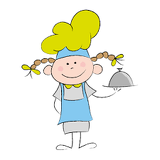 от 10.02.2020г. до 14.02.2020г.Утвърдено: Директор:Мед. лице:                                                                                          ЦЕНА НА КУПОН -  3.00лв*Менюто е съобразено с изискванията на Наредба № 37на МЗ, Наредба №8 на МЗХ и   рецептурника за ученическо столово хранене  2012г*Алергените в менюто са подчертани     Храната се приготвя в кухня, находяща се в СУ „Отец Паисий” гр. Смолян ПОНЕДЕЛНИКПОНЕДЕЛНИК1.Борш със зеле -150гр/мляко/ 2.Кюфтета мариновани със сос-150гр/ глутен, яйца/3.Мляко-грис-200гр/ мляко, глутен/4.Хляб-1 филия. Утвърден стандарт /глутен/1.Борш със зеле -150гр/мляко/ 2.Кюфтета мариновани със сос-150гр/ глутен, яйца/3.Мляко-грис-200гр/ мляко, глутен/4.Хляб-1 филия. Утвърден стандарт /глутен/ВТОРНИКСРЯДА1.Крем супа картофи-150гр/мляко, яйца/2.Риба на скара-150гр3.Гарнитура задушен ориз и грах- 50гр.4.Плод-200 грама 5.Хляб-1 филия. Утвърден стандарт /глутен/1.Млечна супа със зеленчуци -150гр /мляко/2.Каша от пиле със сирене-150гр /глутен, мляко/3.Кисел от компот-нектар-200гр4.Хляб-1 филия. Утвърден стандарт /глутен/ЧЕТВЪРТЪКПЕТЪКСупа спанак със сирене -150г /мляко, яйца/Пиле печено- 150гр.Гарнитура сотирани картофи-50гр.Кисело мляко – 150 гр./мляко/Хляб –1 филиа.  Утвърден стандарт /глутен/Пиле варено -150гр./мляко, яйца/Леща яхния – 200гр.Крем ванилия – 150гр. /мляко, глутен/Хляб –1 филия. Утвърден стандарт /глутен /